Wirral Lifelong Learning your journey to confidence, employment, volunteering or further learning starts here…  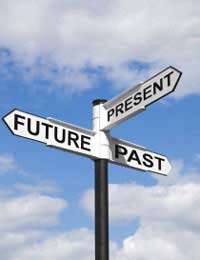 Getting started:                 Brushing up:        Building skills, getting ready for work or volunteering:         Qualifications:                                                                                                                                                                                                    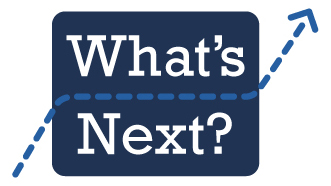 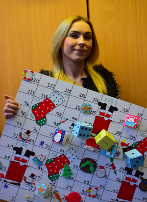 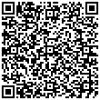      Case Study: Food / catering / hospitality pathway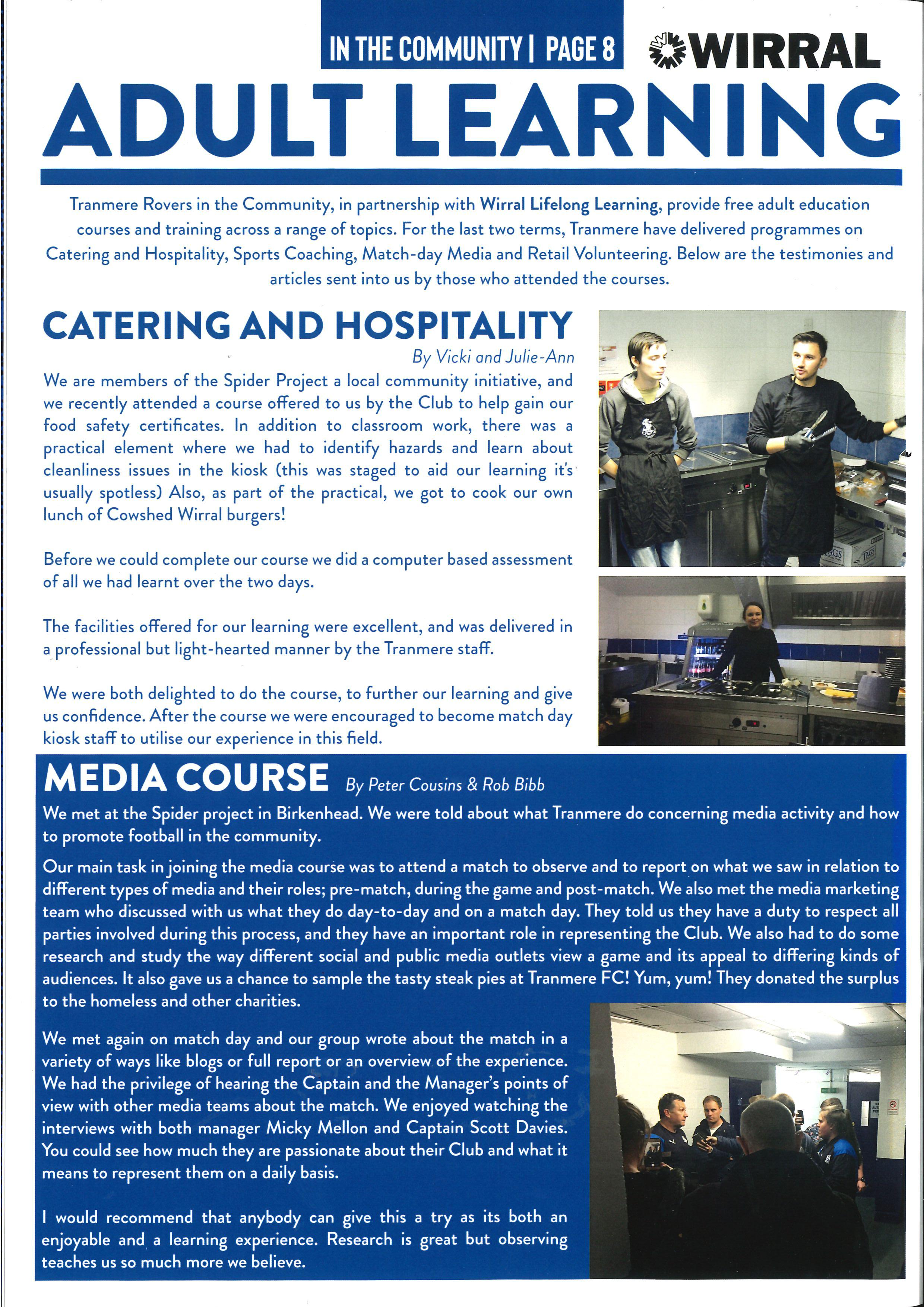     Potential Career Salaries: